CCNR-ZKR/ADN/WP.15/AC.2/2023/28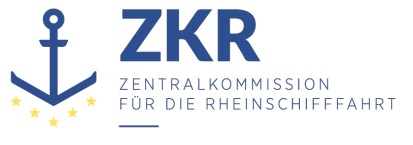 Allgemeine Verteilung18. Mai 2023Or. ENGLISCHGEMEINSAME EXPERTENTAGUNG FÜR DIE DEM ÜBEREINKOMMEN ÜBER DIE INTERNATIONALE BEFÖRDERUNG VON GEFÄHRLICHEN GÜTERN AUF BINNENWASSERSTRAẞEN (ADN) BEIGEFÜGTE VERORDNUNG (SICHERHEITSAUSSCHUSS)(42. Tagung, Genf, 21. – 25. August 2023)Punkt 4 b) der vorläufigen TagesordnungVorschläge für Änderungen der dem ADN beigefügten Verordnung: Weitere Änderungsvorschläge		Korrektur des Absatzes 9.3.3.25.12Vorgelegt von den Empfohlenen ADN-Klassifikationsgesellschaften *, **		Einleitung1.	Der Absatz 9.3.3.25.2 g) ist seit der Ausgabe 2011 des ADN als „(gestrichen)“ gekennzeichnet. 2.	Der Absatz 9.3.3.25.12 bezieht sich jedoch weiterhin auf diesen Absatz 9.3.3.25.2 g). 	I.	Inhalt des ehemaligen Absatzes 9.3.3.25.2 g)3.	Bis zur Ausgabe 2009 des ADN war Absatz 9.3.3.25.2 g) wie folgt gefasst:„g) Das Schiff muss mit einem fest installierten Nachlenzsystem ausgestattet sein. Bem. Die Anwendung dieses Absatzes ist nicht erforderlich. Das Anwendungsdatum wird zu einem späteren Zeitpunkt festgelegt.“.	II.	Korrekturvorschlag4.	Es wird vorgeschlagen, wie nachstehend ausgeführt, im dritten Unterabsatz von Absatz 9.3.3.25.12 den Verweis auf Absatz 9.3.3.25.2 g) zu streichen: „Die Absätze 9.3.3.25.2 f) letzter Satz, 9.3.3.25.2 g), 9.3.3.25.8 a), letzter Satz und 9.3.3.25.10 gelten nicht für Bilgenentölungsboote und Bunkerboote.“.5.	Diese Korrektur betrifft auch die französische, deutsche und russische Fassung des Absatzes 9.3.3.25.12.***